Додаток №1до Положення  ПРОЄКТВСІ ПУНКТИ Є ОБОВ’ЯЗКОВИМИ ДЛЯ ЗАПОВНЕННЯ!Інформація про автора/ку проєкту:1. Назва проєкту (не більше 15 слів): Нове життя нашого актового залу 2. ПІБ автора/ки або команди авторів проєкту:Безпалько Наталя Борисівна 3.  Тематика проєкту:Оновлення інтер’єру 4. Місце реалізації проєкту (територія навчального закладу, приміщення, кабінет):Актовий зал школи5. Потреби яких учнів задовольняє проєкт (основні групи учнів, які зможуть користуватися результатами проекту, як ними буде використовуватись проєкт, які зміни відбудуться завдяки користуванню реалізованим проєктом):  Усі  учні школи,вчителі і гості школи.___________________________________________________________________________6. Часові рамки впровадження проєкту (скільки часу потрібно для реалізації):Тиждень часу(враховуючи доставку і монтаж) 7. Опис проекту(проблема, на вирішення  якої він спрямований; запропоновані рішення; пояснення, чому саме це завдання повинно бути реалізоване і яким чином його реалізація вплине на подальше життя навчального закладу. В нашій школі є дуже багато талановитих учнів,театральних груп  які регулярно дарують учням і вчителям змогу побувати на різних виставах,концертах,виставках. В актовому залі проводяться найтепліші зустрічі колишніх випускників, збори шкільної ради, вручення атестатів і інших важливих моментів, які ми проживаємо там-в актовому залі. Та крісла на яких ми сидимо вже бажають оновлення, вони своє відслужили нам і  у поганому стані __________________________________________________________________________________________________________________________________________________________8. Орієнтовна вартість (кошторис) проєкту (всі складові проєкту та їх орієнтовна вартість)  9. Додатки (фотографії, малюнки, схеми, описи, графічні зображення, додаткові пояснення, тощо) вказати перелік:1.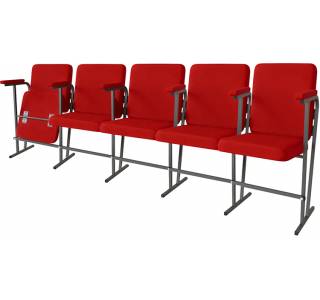 Номер та назва навчального закладуТЗОШ І-ІІІ ст. №19Ідентифікаційний номер проєкту№ 1Ім’я та Прізвище автора/киабо представника від командиБезпалько НаталяКлас навчального закладу:8-В класE-mail:natabezpalko2802007@gmail.com Контактний № тел.0973965206 ПідписІм’я та Прізвища учасників команди проєктуНаталя БезпалькоНайменування товарів(робіт, послуг)Вартість, грн. Набір крісел (Складається з 5)Потрібно 60 наборів  976 грн. ВСЬОГО 58 560 грн.